      www.femicide.ge 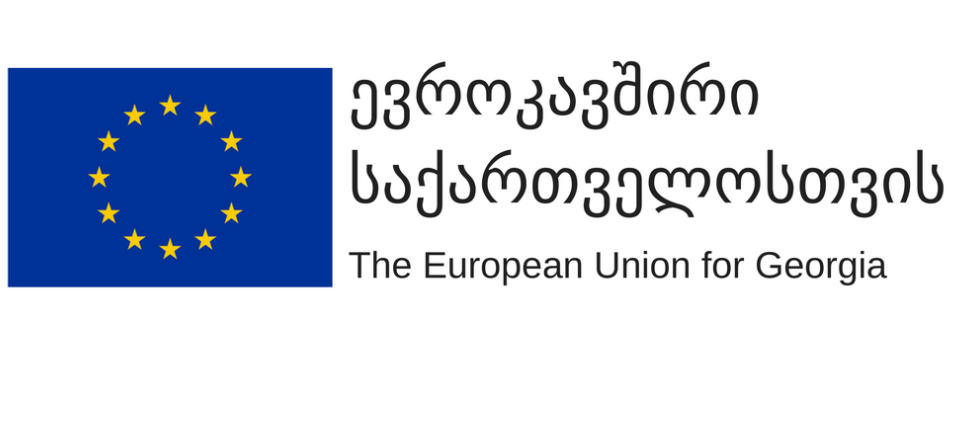 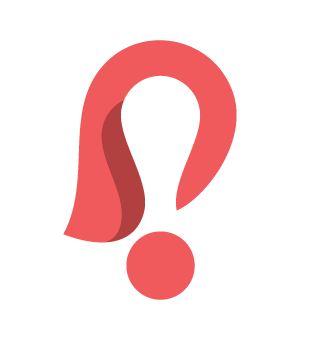 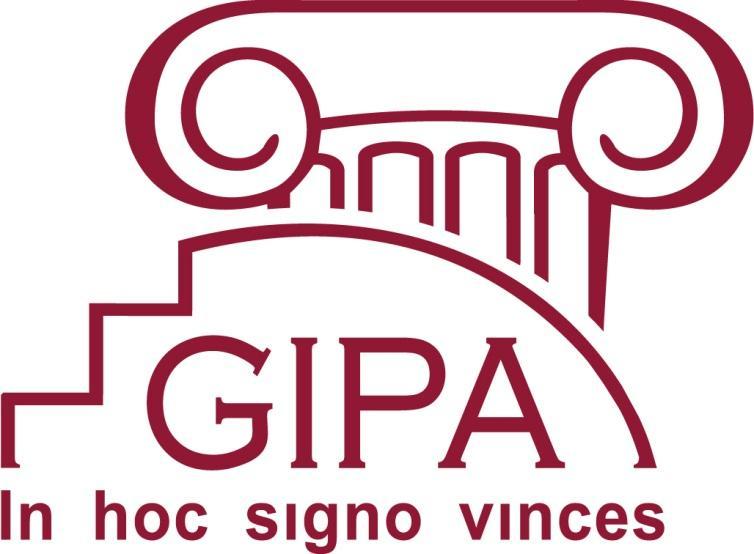     ქალთა მიმართ ძალადობის მონიტორინგის  პროგრამა  GIPA-ს პრიზი საუკეთესო ტრანსმედია ჟურნალისტური ნაშრომისათვის2018განაცხადის ფორმაკონკურსი  საუკეთესო  ტრანსმედია პროექტის გამოსავლენადგთხოვთ განაცხადს თან დაურთოთ: ავტობიოგრაფია,  და ტრანსმედია პროექტის ლინკი. 1. სახელი, გვარი2.  მისამართი 3. დაბადების ადგილი და წელი4.საკონტაქტო ტელეფონიE-mail5.  სამუშაო ადგილი-   5.  სამუშაო ადგილი-   5.  სამუშაო ადგილი-   5.  სამუშაო ადგილი-   6.   ნამუშევრების სათაურები და განთავსების ადგილი 6.   ნამუშევრების სათაურები და განთავსების ადგილი 6.   ნამუშევრების სათაურები და განთავსების ადგილი 6.   ნამუშევრების სათაურები და განთავსების ადგილი 